Nick StrongNick Strong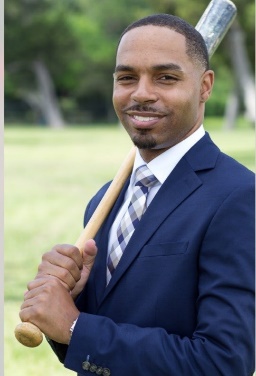 Baseball Coach OpeningDear Hiring ManagerI am interested in the Baseball Coaching position at your institution. For the past 2 years I have been the Head Baseball Coach at University of Houston-Downtown in Houston, Texas. Previously, I was the Director of Operations & Pitching Coach at Houston Community College.In my 2nd year as head coach at UHD we finished 17-8 after going 0-6. We won our 1st conference title, appeared in the regional tournament where we lost in the championship game, and finished the season RANKED 14th in the NATION. This season, I produced the university’s 1st All-American selection who led the nation in RBI’s.In College I pitched for Texas Southern University where we were SWAC Champs and advanced to the NCAA Regional and upset the defending national champs Rice University in 2004.Here are the skills that I possess to help turn this this program into a national contender. Academic Success for studentsSports Compliance Recruiting/CampsBudgeting/SchedulingPlayer DevelopmentFundraise/Community RelationsSincerely,Nicholaus Strong(Bio)https://www.nickstronggatorbaseballcamps.com/head-coach-nick-strong.cfmBaseball Coach OpeningDear Hiring ManagerI am interested in the Baseball Coaching position at your institution. For the past 2 years I have been the Head Baseball Coach at University of Houston-Downtown in Houston, Texas. Previously, I was the Director of Operations & Pitching Coach at Houston Community College.In my 2nd year as head coach at UHD we finished 17-8 after going 0-6. We won our 1st conference title, appeared in the regional tournament where we lost in the championship game, and finished the season RANKED 14th in the NATION. This season, I produced the university’s 1st All-American selection who led the nation in RBI’s.In College I pitched for Texas Southern University where we were SWAC Champs and advanced to the NCAA Regional and upset the defending national champs Rice University in 2004.Here are the skills that I possess to help turn this this program into a national contender. Academic Success for studentsSports Compliance Recruiting/CampsBudgeting/SchedulingPlayer DevelopmentFundraise/Community RelationsSincerely,Nicholaus Strong(Bio)https://www.nickstronggatorbaseballcamps.com/head-coach-nick-strong.cfmUHD Baseball NumbersSpring 2013-2017 (16-43)14-Wins by Forfeit2 Total WinsSpring 2018 Record- (0-6)Hired in January7-Players at Tryouts6-Games played9-Players on rosterSpring 2019 Record- (17-8)35-Players at Tryouts25-Games played17-Wins (School Record)1st Conference Championship (15-3)1st Regional Appearance1st All-American Luis Salazar leads nation in hits-Junior College Transfer from Mountain View CC (NJCAA)Gino Masini leads nation in RBIs-Transfer from Texas Lutheran (NCAA)Baseball Coach OpeningDear Hiring ManagerI am interested in the Baseball Coaching position at your institution. For the past 2 years I have been the Head Baseball Coach at University of Houston-Downtown in Houston, Texas. Previously, I was the Director of Operations & Pitching Coach at Houston Community College.In my 2nd year as head coach at UHD we finished 17-8 after going 0-6. We won our 1st conference title, appeared in the regional tournament where we lost in the championship game, and finished the season RANKED 14th in the NATION. This season, I produced the university’s 1st All-American selection who led the nation in RBI’s.In College I pitched for Texas Southern University where we were SWAC Champs and advanced to the NCAA Regional and upset the defending national champs Rice University in 2004.Here are the skills that I possess to help turn this this program into a national contender. Academic Success for studentsSports Compliance Recruiting/CampsBudgeting/SchedulingPlayer DevelopmentFundraise/Community RelationsSincerely,Nicholaus Strong(Bio)https://www.nickstronggatorbaseballcamps.com/head-coach-nick-strong.cfmNick StrongNick StrongCoaching ExperienceJan 2018–PresentHead Coach • University of Houston-DowntownPlan, schedule and implement team practices using individualized and group training. Teach and develop techniques, skills and strategies that will assist student-athletes in competing at the highest levels. Recruit potential student-athletes by identifying, contacting, visiting, observing and evaluating candidates.Set school records for wins (17) and won 1st conference title.Ranked #14 the NCBA D2 Final PollAveraged 9 Runs/GameAugust 2015–August 2016Pitching Coach • Houston Community CollegeDirect, train, and develop pitchers.September 2011–June 2014Head Coach • Jack Yates High School Fundraise external funds outside of school budget to allow for needs and wants for program. 10K in Sponsorship.ReferencesUpon RequestPlaying Experience Spring 2004-2005Texas Southern University (NCAA-D1)2004 Conference Champs2004 NCAA Regional AppearanceFall 2002- Fall 2003West Valley College (CCCAA)Fall 2001-Spring 2002North Park University (NCAA-D3)EducationTexas Southern University-Houston, TexasM.A. Mass Communications (2012)B.A. Broadcast Journalism (2007)Kenwood Academy-Chicago, Illinois (2001)High School DiplomaLeadershipRecipient of the Ralph Cooper Stars of the Future baseball award. An honor student will receive the “Nick Strong Stars of the Future Baseball Award.”Coaching ExperienceJan 2018–PresentHead Coach • University of Houston-DowntownPlan, schedule and implement team practices using individualized and group training. Teach and develop techniques, skills and strategies that will assist student-athletes in competing at the highest levels. Recruit potential student-athletes by identifying, contacting, visiting, observing and evaluating candidates.Set school records for wins (17) and won 1st conference title.Ranked #14 the NCBA D2 Final PollAveraged 9 Runs/GameAugust 2015–August 2016Pitching Coach • Houston Community CollegeDirect, train, and develop pitchers.September 2011–June 2014Head Coach • Jack Yates High School Fundraise external funds outside of school budget to allow for needs and wants for program. 10K in Sponsorship.ReferencesUpon RequestContactCoaching ExperienceJan 2018–PresentHead Coach • University of Houston-DowntownPlan, schedule and implement team practices using individualized and group training. Teach and develop techniques, skills and strategies that will assist student-athletes in competing at the highest levels. Recruit potential student-athletes by identifying, contacting, visiting, observing and evaluating candidates.Set school records for wins (17) and won 1st conference title.Ranked #14 the NCBA D2 Final PollAveraged 9 Runs/GameAugust 2015–August 2016Pitching Coach • Houston Community CollegeDirect, train, and develop pitchers.September 2011–June 2014Head Coach • Jack Yates High School Fundraise external funds outside of school budget to allow for needs and wants for program. 10K in Sponsorship.ReferencesUpon Request8417 Hearth Dr.Houston, Texas 77054Coaching ExperienceJan 2018–PresentHead Coach • University of Houston-DowntownPlan, schedule and implement team practices using individualized and group training. Teach and develop techniques, skills and strategies that will assist student-athletes in competing at the highest levels. Recruit potential student-athletes by identifying, contacting, visiting, observing and evaluating candidates.Set school records for wins (17) and won 1st conference title.Ranked #14 the NCBA D2 Final PollAveraged 9 Runs/GameAugust 2015–August 2016Pitching Coach • Houston Community CollegeDirect, train, and develop pitchers.September 2011–June 2014Head Coach • Jack Yates High School Fundraise external funds outside of school budget to allow for needs and wants for program. 10K in Sponsorship.ReferencesUpon Request408-569-5155Coaching ExperienceJan 2018–PresentHead Coach • University of Houston-DowntownPlan, schedule and implement team practices using individualized and group training. Teach and develop techniques, skills and strategies that will assist student-athletes in competing at the highest levels. Recruit potential student-athletes by identifying, contacting, visiting, observing and evaluating candidates.Set school records for wins (17) and won 1st conference title.Ranked #14 the NCBA D2 Final PollAveraged 9 Runs/GameAugust 2015–August 2016Pitching Coach • Houston Community CollegeDirect, train, and develop pitchers.September 2011–June 2014Head Coach • Jack Yates High School Fundraise external funds outside of school budget to allow for needs and wants for program. 10K in Sponsorship.ReferencesUpon Requestnick@nickstrongonline.comCoaching ExperienceJan 2018–PresentHead Coach • University of Houston-DowntownPlan, schedule and implement team practices using individualized and group training. Teach and develop techniques, skills and strategies that will assist student-athletes in competing at the highest levels. Recruit potential student-athletes by identifying, contacting, visiting, observing and evaluating candidates.Set school records for wins (17) and won 1st conference title.Ranked #14 the NCBA D2 Final PollAveraged 9 Runs/GameAugust 2015–August 2016Pitching Coach • Houston Community CollegeDirect, train, and develop pitchers.September 2011–June 2014Head Coach • Jack Yates High School Fundraise external funds outside of school budget to allow for needs and wants for program. 10K in Sponsorship.ReferencesUpon Requestwww.nickstronggatorbaseballcamps.comCoaching ExperienceJan 2018–PresentHead Coach • University of Houston-DowntownPlan, schedule and implement team practices using individualized and group training. Teach and develop techniques, skills and strategies that will assist student-athletes in competing at the highest levels. Recruit potential student-athletes by identifying, contacting, visiting, observing and evaluating candidates.Set school records for wins (17) and won 1st conference title.Ranked #14 the NCBA D2 Final PollAveraged 9 Runs/GameAugust 2015–August 2016Pitching Coach • Houston Community CollegeDirect, train, and develop pitchers.September 2011–June 2014Head Coach • Jack Yates High School Fundraise external funds outside of school budget to allow for needs and wants for program. 10K in Sponsorship.ReferencesUpon Request